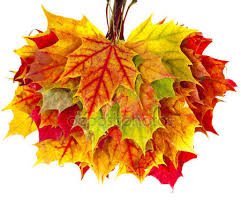 Srdečně Vás zveme na tradiční školní akciZAMYKÁNÍ ZAHRADY SE SKŘÍTKEM OSADNÍČKEM,která se uskuteční6. 11. 2018 v 16:00 hodin na zahradě MŠ.PROGRAM:zahájení akce a společné zamknutí naší zahrady pomocí kouzelného zaklínadlatvoření skřítků z přírodnin (děti společně s rodiči)výstava výrobků u hlavního vchodu do MŠlampiónový průvodS SEBOU:materiál na tvoření skřítků (šípky, kaštany, bramboru, dýni, listy, kaštany, šišky, větvičky,…)pomůcky na tvoření skřítků (nože, lžíce, párátka,…)lampión a svíčku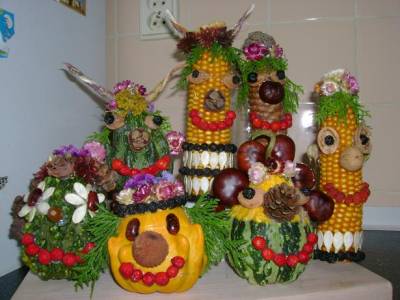 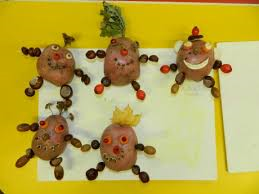 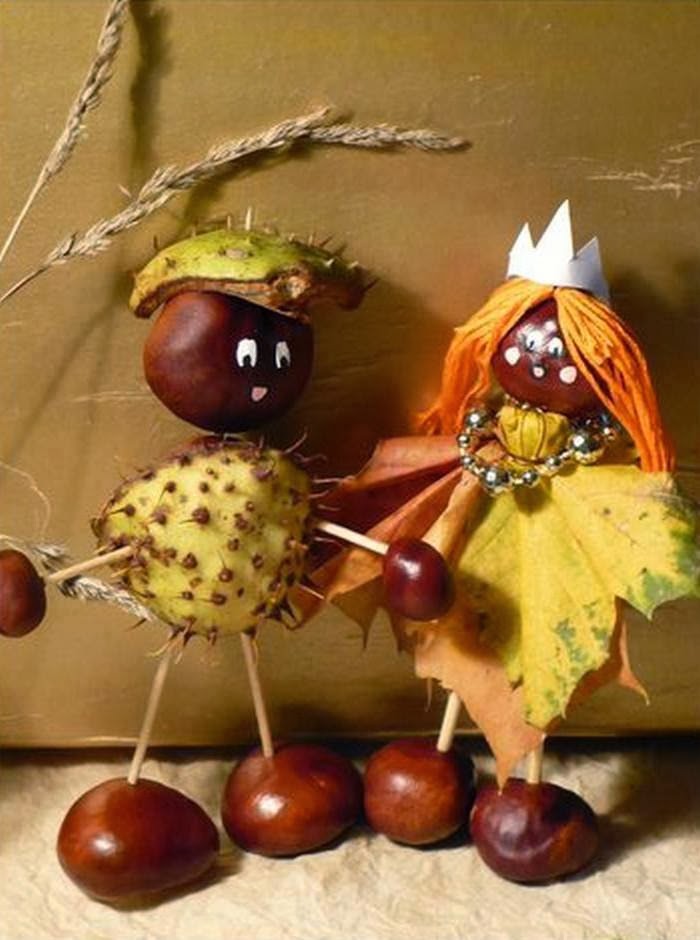 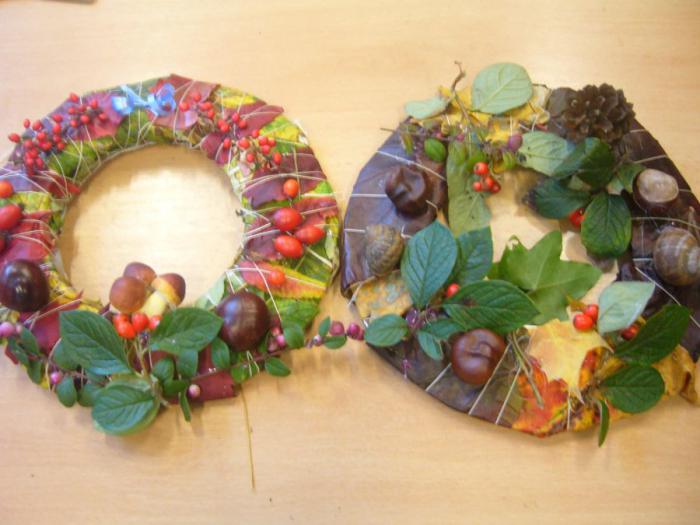 V případě nepřízně počasí se akce odloží a o náhradním termínu budete včas informovaní.